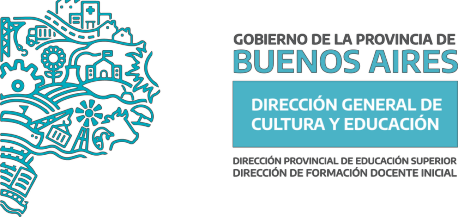 DIRECCIÓN DE EDUCACIÓN SUPERIOR INSTITUTO SUPERIOR DE FORMACIÓN DOCENTE Nº1 Abuelas de Plaza de MayoA14SOLICITUD DE EQUIVALENCIA. RESUMEN(A completar por el estudiante)Sr. Director del Instituto Superior de Formación Docente y/o Técnica Nº 1 Abuelas de Plaza de MayoEl que suscribe, ……………………………………………………………………….. DNI N°………………………….. estudiante de........... año de la carrera..................................................................................................................solicita se le reconozca equivalencia de estudios de la/s asignatura/s que se detallan a continuación.Adjunta a la presente la solicitud individual, el programa debidamente autenticado y el certificado o constancia que acredita su aprobación............................................. Avellaneda,……… de............................ de.............	Firma del estudianteRecibido ...……………………………………………………………………........................................................................................Sello del establecimiento	Firma y sello aclaratorio del Secretario/aMateria/s solicitada/s por equivalencia:Materia/s solicitada/s por equivalencia:1-........................................................12- .......................................................2-........................................................13- ........................................................3-........................................................14- ........................................................4-........................................................15- ........................................................5-........................................................16- ........................................................6-........................................................17- ........................................................7-........................................................18- ........................................................8-........................................................19- ........................................................9-........................................................20- ........................................................10- ........................................................21- ........................................................11- ........................................................22- ........................................................